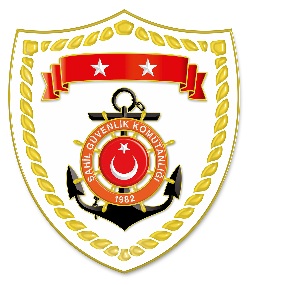 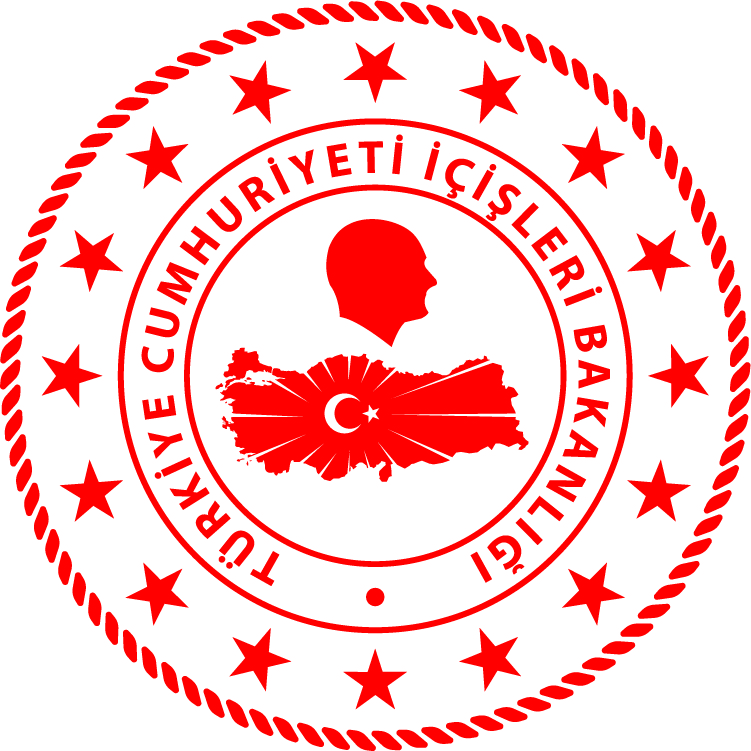 Ege Bölgesi*Paylaşılan veriler deniz yoluyla yapılan düzensiz göç esnasında meydana gelen ve arama kurtarma faaliyetleri icra edilen olaylara ait bilgiler içerdiğinden olayların bitiminde değişiklik gösterebilmektedir. Nihai istatistikî verilere, sona eren ay verisi olarak linkinden ulaşılabilmektedir.*Statistical information given in the table may vary because they consist of data related incidents which were occured and turned into search and rescue operations. The exact numbers at the end of the related month is avaliable on www.sg.gov.tr/duzensiz_goc_istatistikleri.html	S.NoTARİHMEVKİ VE SAATDÜZENSİZ GÖÇ VASITASIYAKALANAN TOPLAM DÜZENSİZ GÖÇMEN KAÇAKÇISI/ŞÜPHELİKURTARILAN TOPLAM DÜZENSİZ GÖÇMEN/ŞAHIS SAYISIBEYANLARINA GÖRE KURTARILAN
 DÜZENSİZ GÖÇMEN UYRUKLARI107 Eylül 2021MUĞLA/Marmaris00.55Lastik Bot-3212 Orta Afrika, 6 Kongo, 5 Kamerun, 3 Mali, 2 Senegal, 1 Somali, 1 Angola 1 Nijerya, 1 Bermuda207 Eylül 2021MUĞLA/Bodrum04.00Lastik Bot-1818 Filistin307 Eylül 2021AYDIN/Kuşadası07.40Lastik Bot-3020 Somali, 9 Cibuti, 1 Filistin407 Eylül 2021MUĞLA/Bodrum08.15Lastik Bot-88 Güney Afrika507 Eylül 2021MUĞLA/Marmaris10.10Lastik Bot-189 Suriye, 6 Filistin, 3 Yemen